200 av. de la République 92001 Nanterre Cedex www.parisnanterre.frTitre de mon document 
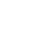 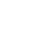 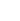 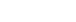 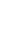 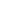 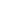 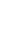 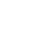 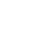 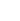 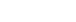 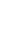 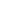 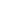 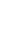 Titre de niveau 1Titre de niveau 2Titre de niveau 3➽ Titre de niveau 4 sous forme de puce « triangle »Donec at fermentum nibh, nec tristique mauris. Sed sed quam a ex mattis volutpat sed quis est. Pellentesque a sodales turpis. Maecenas elit lacus, pulvinar et nisl eget, hendrerit dapibus tellus. Mauris sed cursus nunc. Donec tellus risus, fermentum eu dapibus semper, hendrerit sit amet justo.Ut diam lacus, efficitur at magna sit amet, ultricies tempor urna. Nunc volutpat purus sed sagittis lacinia. Aenean et dui odio. Praesent mauris elit, placerat eu nunc ac, porttitor venenatis justo. Proin bibendum est porttitor nunc luctus, ac porttitor quam vestibulum. Nulla id dolor magna. Duis pulvinar eget magna sed fermentum. Praesent dapibus vestibulum lectus vel viverra. Vestibulum eget facilisis risus, sit amet feugiat nibh. Paragraphe avec un saut à la fin.● Début de liste à puce en gras : item de liste à puce en regular ;● Début de liste à puce en gras : item de liste à puce en regular ;● Début de liste à puce en gras : item de liste à puce en regular ;● Début de liste à puce en gras : item de liste à puce en regular et saut à la fin du paragrapheParagraphe avec un saut à la fin, contenant une lien url vers un site web ou bien vers une adresse e-mail, en texte aligné à gauche, non justifié : www.mon-lien.com.Paragraphe sans saut à la fin.Paragraphe avec un saut de page à la fin.Titre de niveau 1Titre de niveau 2Titre de niveau 3Lorem ipsum dolor sit amet, consectetur adipiscing elit. In varius varius elit et pulvinar. Suspendisse auctor felis ut erat porta accumsan. Sed id nunc tincidunt, finibus tortor ut, tristique arcu. Donec tellus risus, fermentum eu dapibus semper, hendrerit sit amet justo.Ut diam lacus, efficitur at magna sit amet, ultricies tempor urna. Duis pulvinar eget magna sed fermentum. Praesent dapibus vestibulum lectus vel viverra. Vestibulum eget facilisis risus, sit amet feugiat nibh.Titre de niveau 2Titre de niveau 3Paragraphe sans saut à la fin.Début de paragraphe en gras : suite du paragraphe avec un lien url menant vers un site web ou une adresse e-mail nom.prenom@monadressemail.comTitre de niveau 3Paragraphe sans saut à la fin.Début de paragraphe en gras :Item de liste à puce « bullet » sans saut à la finItem de liste à puce « bullet » avec saut à la fin Titre de niveau 3➽ Titre de niveau 4 sous forme de puce « triangle »Donec at fermentum nibh, nec tristique mauris. Sed sed quam a ex mattis volutpat sed quis est. Pellentesque a sodales turpis. Maecenas elit lacus, pulvinar et nisl eget, hendrerit dapibus tellus. Mauris sed cursus nunc. Sed dui est, facilisis quis dictum sed, sodales sed mauris. Sed scelerisque nulla nibh. Fusce mauris dolor, consequat id posuere sed, congue ac mi. Sed id nunc tincidunt, finibus tortor ut, tristique arcu. Donec tellus risus, fermentum eu dapibus semper, hendrerit sit amet justo.Ut diam lacus, efficitur at magna sit amet, ultricies tempor urna. Nunc volutpat purus sed sagittis lacinia. Aenean et dui odio. Praesent mauris elit, placerat eu nunc ac, porttitor venenatis justo. Proin bibendum est porttitor nunc luctus, ac porttitor quam vestibulum. Nulla id dolor magna. Duis pulvinar eget magna sed fermentum. Praesent dapibus vestibulum lectus vel viverra. Vestibulum eget facilisis risus, sit amet feugiat nibh. ➽ Titre de niveau 4 sous forme de puce « triangle »Ut diam lacus, efficitur at magna sit amet, ultricies tempor urna. Nunc volutpat purus sed sagittis lacinia. Aenean et dui odio. Praesent mauris elit, placerat eu nunc ac, porttitor venenatis justo. Proin bibendum est porttitor nunc luctus, ac porttitor quam vestibulum. Nulla id dolor magna. Duis pulvinar eget magna sed fermentum. Praesent dapibus vestibulum lectus vel viverra. Vestibulum eget facilisis risus, sit amet feugiat nibh. Exemple de mise en pageDuis blandit, magna ac vestibulum finibus, tortor turpis placerat odio, ac lacinia augue sapien eu urna. Sed pharetra at mi vitae venenatis. Nunc luctus lectus vel blandit vehicula. Cras maximus malesuada neque, id volutpat quam condimentum id.Aliquam tempor enim vel est facilisis posuere. Donec eget consequat dui tincidunt@parisnanterre.fr donec eget consequatNeque porro quisquamPhasellus vitae commodo libero➽ Cras eu quam nullaAliquam tempor enim vel est facilisis posuere. Donec eget consequat dui. Sed eget feugiat lorem. Duis pharetra diam vitae mauris blandit, at interdum dolor iaculis.Quisque non nibh molestie, suscipit orci ornare, tincidunt tellus. Aenean pharetra ipsum sit amet arcu suscipit, vitae condimentum orci aliquet.  Ut diam lacus, efficitur at magna sit amet, ultricies tempor urna. Nunc volutpat purus sed sagittis lacinia. Aenean et dui odio. Proin bibendum est porttitor nunc luctus, ac porttitor quam vestibulum. Nulla id dolor magna.Phasellus rutrum vulputate tellus quis sodales. Proin eget tellus in ante iaculis interdum vitae molestie dolor. Interdum et malesuada fames ac ante ipsum primis in faucibus. Etiam et ex nisi. Proin sit amet quam et metus luctus rhoncus. Nullam quis placerat magna, sit amet accumsan diam. Fusce iaculis, lectus id mollis posuere, felis eros pretium dolor, eu sodales sem leo laoreet elit.Quisque auctor variusDonec scelerisque dui ut dolor consectetur tincidunt. Phasellus vitae commodo libero. Ut sed sollicitudin mi. Nulla interdum felis eu neque porttitor ultrices. Proin eget tellus in ante iaculis interdum vitae molestie dolor. Interdum et malesuada fames ac ante ipsum primis in faucibus. Etiam et ex nisi. Proin sit amet quam et metus luctus rhoncus. Nullam quis placerat magna, sit amet accumsan diam. Fusce iaculis, lectus id mollis posuere, felis eros pretium dolor, eu sodales sem leo laoreet eli.● Etiam blandit facilisis nisl in sollicitudin risus sodales elementum ;● Nullam ipsum purus, blandit et porta quis posuere rutrum nibh. In sollicitudin sem vitae dolor porta eleifend ;● Aliquam feugiat rutrum risus tincidunt lectus et orci egestas vulputate ;● Etiam vel aliquam dolor ultrices neque magna, eu consectetur quam tincidunt non.